MARSZAŁEK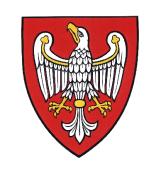 WOJEWÓDZTWA WIELKOPOLSKIEGODSK-IV.7030.1.21.2021      Poznań, dnia 17 maja 2022 r.ZAWIADOMIENIENa podstawie art. 77 ust. 1 pkt 3 i ust. 6 ustawy z dnia 3 października 2008 r. 
o udostępnianiu informacji o środowisku i jego ochronie, udziale społeczeństwa w ochronie środowiska oraz o ocenach oddziaływania na środowisko (tekst jednolity: Dz. U. z 2022 r., 
poz. 1029), w związku z art. 378 ust. 2a pkt 2 ustawy z dnia 27 kwietnia 2001 r. – Prawo ochrony środowiska (tekst jednolity: Dz. U. z 2021 r., poz. 1973 ze zm.) oraz art. 36 ustawy z dnia 
14 czerwca 1960 r. – Kodeks postępowania administracyjnego (tekst jednolity: Dz. U. z 2021 r., poz. 735 ze zm.)INFORMUJĘże opinia, w toku postępowania w sprawie wydania decyzji o środowiskowych uwarunkowaniach,                      dla przedsięwzięcia pn. przetwarzaniu odpadów innych niż niebezpieczne i obojętne (ulegających biodegradacji), przeznaczonych do procesów przetwarzania dla projektu pt.: „Kompostowanie odpadów biodegradowalnych, na terenie działki  o numerze ewidencyjnym 67/26 obręb Rabowice, gmina Swarzędz”, którego inwestorem jest OBROL Kluczyński Spółka Jawna, ul. Spółdzielcza 3a, 62-020 Kruszewnia, reprezentowana przez pełnomocnika –– Rafała Słotkowskiego, nie zostanie wydana w terminie wskazanym w piśmie znak: DSK-IV.7030.1.21.2021 z dnia 21.03.2022 r., 
ze względu na prowadzone postępowanie wyjaśniające.Wobec powyższego, wyznaczam nowy termin wydania opinii do dnia 23 czerwca 2022 r.Stronie służy prawo wniesienia ponaglenia do Ministra Klimatu i Środowiska, 
za pośrednictwem Marszałka Województwa Wielkopolskiego. Ponaglenie można wnieść, jeżeli:1) nie załatwiono sprawy w terminie określonym w art. 35 Kodeksu postępowania administracyjnego lub przepisach szczególnych ani w terminie wskazanym zgodnie z art. 36 § 1 Kodeksu (bezczynność);2) postępowanie jest prowadzone dłużej niż jest to niezbędne do załatwienia sprawy (przewlekłość).Ponaglenie powinno zawierać uzasadnienie.z up. MARSZAŁKA WOJEWÓDZTWA Agnieszka LewickaZastępca Dyrektora Departamentu Zarządzania Środowiskiem i KlimatuOtrzymują:Burmistrz Swarzędza (e-PUAP)Rafał SłotkowkiHEKO sp. z o.o.ul. Jugosłowiańska 41, 60-301 PoznańOBROL Kluczyński sp. J. ul. Spółdzielcza 3a, 62-020 KruszewniaPozostałe Strony postępowania – w drodze obwieszczenia Marszałka Województwa WielkopolskiegoAaSprawę prowadzi:Hanna ŻarkiewiczTel.: 61 626 64 84, pokój nr 1043Adres e-mail: hanna.zarkiewicz@umww.plData udostępnienia niniejszego zawiadomienia w Biuletynie Informacji Publicznej Urzędu Marszałkowskiego Województwa Wielkopolskiego w Poznaniu – 19.05.2022 r.